Plan klasy 6f obowiązujący w dniach 27 maja 2020 r. – 2 czerwca 2020 r.
ŚRODA 27 maja 2020
ŚRODA 27 maja 2020
ŚRODA 27 maja 2020
ŚRODA 27 maja 2020
ŚRODA 27 maja 2020
ŚRODA 27 maja 2020DataPrzedmiotNauczycielTemat lekcji oraz forma pracy ucznia (praca z podręcznikiem, wysłanie linku do filmu, pliku, prezentacji, wypracowanie, ćwiczenie itp.)Sposób odesłania zadań do sprawdzeniaDodatkowe uwagi27 maja 2020PlastykaJadwiga JaszkowskaTemat   Coś z niczego - czyli asamblaż.Poznaliście już technikę kolażu w sztukach plastycznych. Jak zapewne pamiętacie, polega ona na wykorzystaniu elementów wyciętych np. z gazet i ułożeniu z nich obrazu na płaszczyźnie.  Dzisiaj chciałabym pójść o krok dalej. Słowo - asamblaż, oznacza tyle co łączenie i spajanie. W sztukach plastycznych ta technika pojawiła się już w połowie XX w.  Określa się nią rodzaj trójwymiarowego kolażu, który polega na łączeniu różnych, przestrzennych elementów w jedną całość. Do stworzenia asamblażu możemy wykorzystać różne drobne, niepotrzebne przedmioty np. guziki, zakrętki, sznurki, kapsle, druty, popsute zabawi, plastikowe sztućce itp. Jako podłoże naszej kompozycji możemy zastosować tekturę, starą ramkę, niepotrzebne pudełko lub cokolwiek innego.  Kształt i format pracy zależą tylko od nas samych. Możemy w ten sposób stworzyć piękny, przedstawiający obrazek lub ciekawą kompozycję abstrakcyjną. Przyklejone, wielobarwne elementy możemy pokryć farbą w jednym kolorze, żeby lepiej do siebie pasowały, a następnie przecierać je innymi kolorami. Jest to doskonała technika, która pozwoli stworzyć nam wyjątkowy, niepowtarzalny prezent, warto więc się z nią zapoznać i może samemu spróbować.Najlepiej zobrazują to filmy, do których linki macie poniżej. Sami również poszukajcie wzorów w Internecie. Asamblaż, krótko mówiąc – to z byle czego, coś pięknego.https://www.youtube.com/watch?v=I9Mzlc0wXMQhttps://www.youtube.com/watch?v=s7vBfX0PBuUhttps://www.youtube.com/watch?v=YCZP0mtJV40https://www.youtube.com/watch?v=QPUCgzsxReIDla chętnych – wykonaj asamblaż dowolną techniką i prześlij jego zdjęcie do 08. 06. br.27 maja 2020Historia(2 godz.)Dobrosława ZbrojaTemat: Ostatnie stulecie I Rzeczpospolitej-sprawdzian wiadomości.…........................................................Temat: Księstwo WarszawskieTematyka: okoliczności powstania Księstwa Warszawskiego, jego ustrój i terytorium; stosunek Napoleona do sprawy polskiej, postawa Polaków wobec Napoleona. Proszę przypomnieć sobie najważniejsze informacje dotyczące działań Polaków walczących o odzyskanie niepodległościoraz dotychczasowej polityki przywódców rewolucyjnej Francji wobec sprawy polskiej.Zgodnie z życzeniem Napoleona Polacy zapewnili kwatery i żywność wojskom francuskim wkraczającym na teren Wielkopolski, wyrzucili pruskich urzędników oraz utworzyli 40-tysieczną armię polską. Wzięła ona udział (u boku Napoleona) w walkach z Rosjanami w I poł. 1807 r.Proszę podać miejsce bitwy 1807 r. stoczonej z Rosją.W lipcu 1807 r. Francja zawarła z Rosją i Prusami pokój w Tylży (miejscowość leżąca w Prusach Wschodnich). Napoleon zdawał sobie, że chcąc mieć nadal wsparcie Polaków musi im coś ofiarować. Z drugiej zaś strony nie zamierzał denerwować cara odbudową Polski.Zapowiedział utworzenie państewka o nazwie Księstwo Warszawskie, którego terytorium stanowiłyby ziemie II i III zaboru pruskiego.Car, chociaż przegrał wojnę, nie tracił skrawka ziemi. Polacy byli niezadowoleni, że bez żadnych konsultacji z nimi Napoleon powołał do życia małe, słabe państewko. Napoleon nie chciał też rozmawiać z polskimi politykami odnośnie kwestii ustrojowych tego “tworu”. Sam podyktował zasady konstytucji. Polacy mieli tylko dopracować szczegóły w języku francuskim pod nadzorem francuskiego dyplomaty. Dlaczego Polaków rozczarowało powstanie Księstwa Warszawskiego?Proszę zobaczyć na mapie Księstwo Warszawskie (s.242).Na podstawie podrozdziału” Namiastka państwa” i tabeli Księstwo Warszawskie (str. 240-241) proszę uzupełnić brakujące informacje (można ustnie)1.Kto i kiedy utworzył Księstwo Warszawskie?2. Z jakich ziem powstało?3. Z jakimi państwami sąsiadowało?4. Jaki miało ustrój?5.Ilu mieszkańców je zamieszkiwało?6.Kto miał sprawować władzę?7.Kto mógł zasiadać w Sejmie?8.Na czym polegała jego zależność od Francji?9.Co stanowiło siłę zbrojną Księstwa Warszawskiego?NOTATKAProszę przepisać do zeszytu.1.Powstanie Księstwa Warszawskiego-1807     *utworzone przez Napoleona na mocy pokoju w Tylży   *obejmowało ziemie II i III zaboru pruskiego, zależne od Francji   * ustrój-monarchia konstytucyjna   * obowiązywał w nim Kodeks Napoleona   * armia-30 tys., od 1809 r. 60-tys.-wodzem naczelnym- książę Józef Poniatowski   * francuski rezydent w Warszawie kontrolował politykę zagraniczną i siły zbrojne Księstwa*” księciem warszawskim” Fryderyk August I Obowiązujące strony w podręczniku do tego tematu: 240-2413 czerwca przewiduję kartkówkę 
z tematów 32 i 33.…....................Brak pracy 
do samodzielnego wykonania.Nie wysyłamy ćwiczeń 
z tej lekcjilekcja online 11.00-11.4527 maja 2020Język polski (2 godziny)Monika Bąkowska Temat: Budowa zdania złożonego (temat dwugodzinny)Cele:- rozpoznaję typy wypowiedzeń (zdanie pojedyncze, zdanie złożone, równoważnik zdania),- wiem, czym różni się zdanie złożone współrzędnie od zdania złożonego podrzędnie.Plan pracy na lekcji:Podział wypowiedzeń na zdania pojedyncze, zdania złożone i równoważniki zdań.Wprowadzenie wiadomości na temat typów zdań złożonych.Redagowanie zdań złożonych współrzędnie i podrzędnieWprowadzenie wiadomości na temat sporządzania wykresu zdania złożonego. Wyszukiwanie pytań do podanych wykresów.Powtórzenie wiadomości na temat interpunkcji w zdaniu złożonym.Lekcja online 10.15-10.45CZWARTEK 28 maja 2020CZWARTEK 28 maja 2020CZWARTEK 28 maja 2020CZWARTEK 28 maja 2020CZWARTEK 28 maja 2020CZWARTEK 28 maja 2020DataPrzedmiotNauczycielTemat lekcji oraz forma pracy ucznia (praca z podręcznikiem, wysłanie linku do filmu, pliku, prezentacji, wypracowanie, ćwiczenie itp.)Sposób odesłania zadań do sprawdzeniaDodatkowe uwagi28 maja 2020MuzykaAnna Skrzypczyńska-KrataTemat: Z dziejów muzyki – barok.Podręcznik str. 142 – 147.Przeczytaj informację dotyczące tematu lekcji.Posłuchaj i zaśpiewaj jedną zwrotkę i refren piosenki str. 142.https://www.youtube.com/watch?v=rDQHzGpwQNkPosłuchaj utworu J. S. Bacha i zastanów się  jaki instrument dęty gra solo?https://www.youtube.com/watch?v=rDQHzGpwQNkObejrzyj najważniejsze fakty z życia kompozytora J. S. Bacha. (7 min).https://www.youtube.com/watch?v=L3xEnzQs58U&t=324sPRACA OBOWIĄZKOWA DLA KAŻDEGO NA OSTATNIĄ OCENĘ:Zaśpiewaj i nagraj swoją ulubioną piosenkę a następnie wyślij na adres email:askrzypczynska-krata@sp2pt.onmicrosoft.com(proszę o nagranie piosenki cenzuralnej, i żeby nie była z gatunku disco – polo).  -piosenka może być po angielsku lub w innym znanym Ci języku.Czas do niedzieli 31 majaPodpisz imię, nazwisko i klasę!28 maja 2020Język angielski gr. I(2 godz.)jkostrzewa@sp2pt.onmicrosoft.comJulita KostrzewaTemat: Save the Sea: Present Perfect with ‘just’. - użycie „just” w Present Perfect.
Przeczytaj historyjkę na stronie 100.Zapisz w zeszycie trzy nowe wyrażenia:I’m a bundle of nerves – jestem kłębkiem nerwów.Hooray for…! - Hura! Na cześć…It’s your turn – twoja kolejWykonaj zadanie 2 str. 101.Wykonaj notatkę do zeszytu:Czas Present perfect opisuje wydarzenia, które dopiero co miały miejsce. Typowym wyrażeniem używanym w tym wypadku jest:just – właśnie.She has just cut her finger. - Ona właśnie się skaleczyła w palec. - widać skutek tego, co się przed momentem stało„just” używamy w zdaniu pomiędzy operatorem i czasownikiem w 3 formie.Następnie wykonaj zadanie 3 str. 101. Posłuchaj nagrania i napisz zdania w zeszycie.********************************* Temat: Ćwiczenia utrwalające użycie czasu Present PerfectPrzypomnij sobie budowę zdania w Czasie Present Perfect (str.107) oraz miejsca, gdzie wstawiamy słowa charakterystyczne dla tego czasu (never, ever, just)Wykonaj zad. 3 i 4 ze str. 98 w podręczniku.Wykonaj zad. 1, 3,4 ze str. 102 z podręcznika. Nie wysyłaj odpowiedzi do zadań – pojawią się na platformie Teams.Lekcja online 
na platformie Teams 
o godz. 11.Proszę, aby notatki w zeszycie były wykonane przed lekcją on-line. - zostawicie tylko miejsce na zadania, które będziemy rozwiązywać wspólnie.28 maja 2020Język angielskigr. II(2 godz.)Katarzyna Trojanowska-NienałtowskaTemat: Revision workout – utrwalenie wiadomości z działu 7.Notatka z lekcji:LessonTopic: Revision workout – unit 7.---------------------------------------------’Temat: Class test – praca klasowa (rozdział 7).Notatka z lekcji:LessonTopic: Class test – unit 7.Zajęcia online na platformie Microsoft Teams08:45 – 09:3028 maja 2020GeografiaAnetta CieślikTemat: Sąsiedzi Polski-powtórzenie wiadomości. Wykonaj pisemnie w zeszycie „Sprawdź się” podręcznik str. 175-176, a następnie test w zeszycie ćwiczeń „Sprawdź, czy potrafisz” str.104-106. Powodzenia!Pamiętajcie o ostatecznym terminie oddania krzyżówek do 31.05.2020Lekcja online 9.06.2020PIĄTEK 29 maja 2020PIĄTEK 29 maja 2020PIĄTEK 29 maja 2020PIĄTEK 29 maja 2020PIĄTEK 29 maja 2020PIĄTEK 29 maja 2020DataPrzedmiotNauczycieltemat lekcji oraz forma pracy ucznia (praca z podręcznikiem, wysłanie linku do filmu, pliku, prezentacji, wypracowanie, ćwiczenie itp.)Sposób odesłania zadań do sprawdzeniaDodatkowe uwagi29 maja 2020MatematykaBogumił PęcinaTemat: Rozwiązywanie zadań tekstowych.Forma pracy: praca z podręcznikiem Zadania do samodzielnego rozwiązania:Zad. 6,7,8,9/209 - podręcznik29 maja 2020TechnikaSylwia BudziszTemat: Z mechatroniką w przyszłość. Mechatronika to dziedzina nauki i techniki umożliwiająca projektowanie i wytwarzanie nowoczesnych urządzeń ułatwiających ludziom pracę. Urządzenia mechatroniczne pracują dzięki współdziałaniu elementów m.in. mechanicznych, elektronicznych i elektrycznych. Są programowane, a później sterowane. Praca z infografiką str. 61 Podaj przykłady prostych urządzeń, w których występuje współdziałanieelementów mechanicznych, elektrycznych i elektronicznych. Drony – urządzenia o nieograniczonych możliwościach. Są to niewielkie latające urządzenia, niektóre wyposażone w kamery lub aparaty fotograficzne. Drony można wykorzystywać na wiele różnych sposobów np. podczas działań wojennych, do szukania zaginionych ludzi, do patrolowania lasu. Bezpiecznie z dronem: Nie lataj nad drogami, miastami, budynkami ani w pobliżu lotnisk. Przyjrzyj się ilustracjom str. 62 i na ich podstawie zapisz w zeszycie, jakie niebezpieczeństwa może powodować niewłaściwe używanie drona.Proszę nie wysyłać.29 maja 2020Język polski (2godz.)Monika Bąkowska Temat: Polscy poeci wyróżnieni Nagrodą Nobla.Cele:- wiem, czym jest Nagroda Nobla i w jakich dziedzinach jest przyznawana,- poznaję najważniejsze informacje dotyczące życia i twórczości Wisławy Szymborskiej i Czesława Miłosza.Plan pracy na lekcji:Zapoznanie się z najważniejszymi informacjami na temat Wisławy Szymborskiej i Czesława Miłosza,Układanie pytań dotyczących faktów z życia poetówWyszukiwanie informacji o twórczości artystów. -------------------------------------Temat: Analiza i interpretacja utworów polskich poetów wyróżnionych Nagrodą Nobla. Cele:- analizuję i interpretuję wiersze Wisławy Szymborskiej i Czesława Miłosza,- utrwalam wiadomości na temat środków artystycznychPlan pracy na lekcji: Zapoznanie się z utworami Wisławy Szymborskiej i Czesława Miłosza umieszczonymi w podręczniku na stronie 345-346.Rozmowa na temat utworu:Kim może być osoba mówiąca O czym mówi, co chce przekazać odbiorcyJaką budowę ma utwór (czy jest podzielony na strofy, czy ma rymy, czy jest wierszem białym)Wyszukiwanie w wierszach poznanych środków artystycznych (epitet, porównanie, przenośnia, apostrofa)Lekcja online 10.15-10.45
29 maja 2020WF dziewczęta (2 godz.)Anna LeszczukTemat: Uczymy się odbijania lotki forhendem i bekhendem.Zadania do wykonania:Zadanie nr 1 Zapoznaj się:Duże znaczenie w badmintonie ma dobre trzymanie rakietki. Opanowanie poprawnego chwytu rakietki pozwala na dalsze doskonalenie techniki gry. Rakieta powinna być trzymana w taki sposób, aby tworzyć naturalne przedłużenie ręki.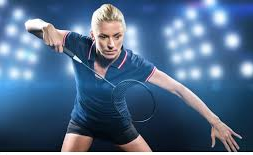                            Trzymanie bekhendowe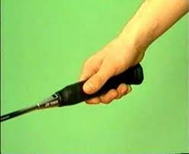 Trzymanie forhendemZadanie nr 2 Zapamiętaj:Częste błędy forhendowego trzymania rakiety:rakieta mocno skręcona w dłoni, po opuszczeniu ręki w dół rama i naciąg ustawione są równolegle do podłoża- trzymanie tzw. patelniowe;brak lekkiego „wysunięcia” rakietki z dłoni, umożliwiającego uzyskanie efektu naturalnego przedłużenia przedramienia korzystnego przy odbiciach w głębokim wypadzie z prawej strony;brak odprowadzenia w przód palca wskazującego- trzymanie tzw., młotkowe;błędy typu: kurczowe lub lekkie trzymanie ręki przy serwie.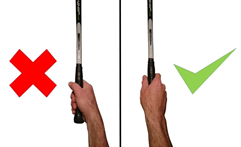 W wolnej chwili poćwicz na powietrzu.----------------------------------------Temat: Unihokej- utrwalamy elementy techniki gry.Zadania dla ucznia:Zadanie nr 1 Utrwal podstawy techniki:Postawa zawodnika w obronie i ataku:●charakteryzuje się rozkroczno – wykroczną pozycją ustawienia stóp, pozwalającą na do-godniejsze starty w różnych kierunkach●kończyny dolne ugięte w stawach biodrowych i kolanowych, stopy ustawione równolegle rozstawione na szerokość bioder●tułów lekko pochylony w przódSposoby trzymania kija:●uchwyt oburącz ciasny – kij trzymany w bliskim położeniu obu dłoni (8-10 cm), stosowany w otwartym prowadzeniu piłki, strzelaniu i omijaniu z backhandu●uchwyt oburącz szeroki – kij trzymany w szerokim położeniu dłoni powyżej 10 cm, stosowany w zakrytym prowadzeniu piłki oraz strzelaniu i omijaniu z forhendu●uchwyt jednorącz prawą lub lewą ręką – mało stabilny stosowany w zagraniach sytuacyjnychPoruszanie się po boisku zawodnika z kijem:●bieg przodem i tyłem●bieg ze zmianą kierunku i tempa biegu●krok dostawny przy poruszaniu się bokiem●starty i zatrzymaniaPodania piłki w miejscu i w ruchu:●ciągnięte dolne i górne●z tzw. „klepki”●sytuacyjne●z wykorzystaniem bandyPrzyjęcia piłki w miejscu i w ruchu:●dolnej i górnej na ciało (klatka piersiowa, noga, stopa)●dolnej i górnej na łopatkę kija (blendę)Strzały do bramki w miejscu i ruchu:●ciągnięte●z tzw. „klepki”●rzut wolny●rzut karny●strzały sytuacyjne (dobitka, wrzut, strzał z obrotem i półobrotem)Prowadzenie piłki kijem:●z boku●slalomemze zmianą tempa i kierunku biegu●dryblingiemZwody:●ciałem: przodem, tyłem●z kijem i piłką zamierzonym strzałem lub podaniem●reagowanie na zwody przeciwnika bez piłki, z piłkąW technice gry bramkarza wyróżnia się następujące elementy:a) postawę poruszania się w bramce: w pozycji niskiej, w pozycji wysokiejb) obronę piłek ciałem: rękami, nogami, tułowiemc)podanie piłki: dołem z kozłem, po podłożud)chwyt piłkiZadanie nr 2 Obejrzyj film: Floorball Shooting Technics. Zwróć uwagę na sposób ustawienia zawodnika, technikę prowadzenia piłeczki i wykonania strzałów.Link do filmu: https://youtu.be/-H0RmWqS4HA29 maja 2020WF chłopcy (2 godziny)Franciszek SzymczykTemat: Gry i zabawy w terenie. Festyn sportowy na świeżym powietrzu.Pracę do oceny odeślij do 2.06.2020 r.Opracuj program festynu sportowego – znane Tobie gry i zabawy ruchowePONIEDZIAŁEK  1 czerwca 2020PONIEDZIAŁEK  1 czerwca 2020PONIEDZIAŁEK  1 czerwca 2020PONIEDZIAŁEK  1 czerwca 2020PONIEDZIAŁEK  1 czerwca 2020PONIEDZIAŁEK  1 czerwca 2020DataPrzedmiotNauczycielTemat lekcji oraz forma pracy ucznia (praca z podręcznikiem, wysłanie linku do filmu, pliku, prezentacji, wypracowanie, ćwiczenie itp.)Sposób odesłania zadań do sprawdzeniaDodatkowe uwagi1 czerwca 2020Matematyka (2 godz.)Bogumił PęcinaDzień DzieckaDzień wolny od zajęć dydaktycznych1 czerwca 2020Język polskiMonika BąkowskaDzień DzieckaDzień wolny od zajęć dydaktycznych1 czerwca 2020InformatykaHenryk PirekDzień DzieckaDzień wolny od zajęć dydaktycznych1 czerwca 2020WF dziewczęta( 2 godz.)Anna LeszczukDzień DzieckaDzień wolny od zajęć dydaktycznych1 czerwca 2020WF chłopcy (2godz.)Franciszek SzymczykDzień DzieckaDzień wolny od zajęć dydaktycznychWTOREK 2 czerwca 2020WTOREK 2 czerwca 2020WTOREK 2 czerwca 2020WTOREK 2 czerwca 2020WTOREK 2 czerwca 2020WTOREK 2 czerwca 2020DataPrzedmiotNauczycielTemat lekcji oraz forma pracy ucznia (praca z podręcznikiem, wysłanie linku do filmu, pliku, prezentacji, wypracowanie, ćwiczenie itp.)Sposób odesłania zadań do sprawdzeniaDodatkowe uwagi2 czerwca 2020BiologiaKatarzyna BurnantPrzeczytaj uważnie tekst w podręczniku na str. 136 -141.                                    Zwróć uwagę na zagadnienia ujęte w punktach poniżej. Przepisz do zeszytu poniższą notatkę.Temat: Przegląd i znaczenie ssaków.       1. Ssaki – kręgowce ekspansywne.       2. Zdolności przystosowawcze ssaków.       3. Zróżnicowanie budowy ssaków.       4. Trzy grupy ssaków:            - łożyskowce, np. człowiek, kot, szympans            - torbacze, np. kangur            - jajorodne, np. dziobak.       5. Znaczenie ssaków.       6. Ochrona gatunkowa ssaków.Praca domowa:- Podaj po kilka przykładów ssaków należących do trzech grup wymienionych w punkcie 4.W tym tygodniu nie przysyłasz pracy domowej.Lekcja online – 
10. 06. godz. 13.15 – 13.452 czerwca 2020Język angielski gr. IJulita KostrzewaTemat: The comparison of Present Perfect and Past Simple - Porównanie czasów Present Perfect i Past SimpleWykonaj notatkę do zeszytu:Obejrzyj filmik:https://www.youtube.com/watch?v=IZ1t_3YzmfAWykonaj zad. 1 oraz 3 ze str. 71 w ćwiczeniówce.Brak zadań do odesłania.Lekcja online 
o godz. 10:00 Proszę, aby notatki w zeszycie były wykonane przed lekcją on-line. - zostawicie tylko miejsce na zadania, które będziemy rozwiązywać wspólnie2 czerwca 2020Język angielski gr. IIKatarzyna Trojanowska-NienałtowskaTemat: Adventure activities – ekstremalne czynności czasu wolnego.Notatka z lekcji:LessonTopic: Adventure activities.Przepisz do zeszytu nazwy ekstremalnych czynności czasu wolnego (Adventure activities) z tabeli znajdującej się na stronie 106 w podręczniku.Naucz się ich na pamięć, a następnie wykonaj w zeszycie ćwiczeń następujące zadania: ćw. 1, 2 str. 682 czerwca 2020MatematykaBogumił PęcinaTemat: Wyrażenia algebraiczne, równania, zadania tekstowe – powtórzenie wiadomości.Forma pracy: praca z zestawem zadań przygotowanym przez nauczyciela oraz zadaniami z podręcznikaZadania do samodzielnego rozwiązania:Zad 1,3,4,5/209Zestaw zadań powtórzeniowych 
do sprawdzianu:Zad 1. Na parkingu stoją 34 samochody marek: Audi, BMW i Citroen. Wiadomo, że Audi jest dwa razy więcej niż BMW, a Citroenów o 6 mniej niż Bmw. Ile Audi stoi na parkingu?Zad 2. Na bazarku zakupiono   3 kg jabłek i 4 kg gruszek. Cena 1 kg jabłek była dwa razy niższa niż cena 1 kg gruszek. Jaka była cena zakupu 1 kg jabłek, a jaka 1kg gruszek, jeżeli za wszystkie owoce zapłacono 16,50zł?Zad 3. Pendrive Sony   jest 8 razy tańszy od „pena” JVC. Ile kosztuje każdy z nośników, jeżeli na zakup tych dwóch sprzętów Olgierd wydał 81 zł?Zad 4.  Jeżeli jeden bok kwadratu wydłużymy o 4 cm, a drugi skrócimy o 2 cm, to powstanie prostokąt o obwodzie 44 cm. Oblicz pole takiego kwadratu.Zad 5.   Na parkingu stoją samochody i motocykle, razem 14 pojazdów. Grześ policzył, że pojazdy te mają łącznie 44 koła. Ile motocykli stało na parkingu?  Zakładamy, że każdy samochód ma cztery koła, a motocykl dwa koła.Zad 6. Pociąg przewiózł 640 ton węgla wagonami 20 tonowymi i 30 tonowymi. Ile wagonów każdego rodzaju było w tym pociągu, jeżeli wiadomo, że wagonów 30 –tonowych było dwa razy więcej, niż 20-tonowych.Zad 7. Piotrek rozbił skarbonkę i okazało się, że „uskładał” 670 zł. Po przeliczeniu pieniędzy okazało się, że są to same banknoty 20 i 50 złotowe. Ile banknotów każdego rodzaju uskładał Piotr, jeżeli wszystkich banknotów było łącznie 20 sztuk?Wskazówka: np.    3· (20 –x) = 60 – 3xNa kolejnej lekcji sprawdzian wiadomości z wyrażeń algebraicznych, równań i zadań tekstowych.2 czerwca 2020Religia(2godz.)Izabella RejmiczTemat: Zesłanie Ducha ŚwiętegoMożesz rozpocząć swoją prace od krótkiej modlitwy np. do Ducha Św.Wprowadzenie w temat lekcji utworem muzycznym zespołu’ niemaGOtu”.Pięćdziesiątnica na kartach Biblii.Kim jest Duch Święty?Po czym poznać, że On jest?Co mi daje obecność Ducha Świętego w moim życiu?Zakończ lekcje:https://www.youtube.com/watch?v=u6Fm_szQ070----------------------------------------------Temat: „Misyjna działalność Kościoła”. Może to wydać Ci się dziwne, ale nadal wielu ludzi, nie zna Chrystusa. Do takich ludzi posłani są misjonarze – duchowni i świeccy, którzy wypełniają prośbę Chrystusa:„Idźcie na cały świat i nauczajcie wszystkie narody (…) Uczcie je zachowywać wszystko, co wam przykazałem.https://youtu.be/LzyLRENPVbs?t=232(obejrzyj powyższy filmik, ile chcesz minut)https://www.youtube.com/watch?v=iGA3TXdqvVwMisjonarzem jesteś również i Ty. Zadanie niesienia Chrystusa innym jest również Twoim obowiązkiem. Szczególnie od momentu przyjęcia sakramentu bierzmowania będziesz do tego wezwany i zobowiązany. Jeśli uważnie się rozejrzysz, to na pewno znajdziesz kogoś wokół siebie, kto tylko słyszał o Jezusie, ale Go nigdy nie spotkał naprawdę. A może i z Tobą tak jest?Jedni drugim jesteśmy potrzebni by nawzajem dzielić się wiarą i „nieść” Pana Jezusa innym. Posłuchaj, jak można to uczynić:https://www.youtube.com/watch?v=VQ0t97aWcDE#action=shareZapamiętaj: gestem, dobrym słowem, przykładem, życiem według Ewangelii, modlitwą za innych i z innymi, okazaną pomocą, dajesz innym Chrystusa.Pomyśl, jak możesz i gdzie, być małym misjonarzem dla innych?Pamiętaj w swojej modlitwie o misjach i misjonarzach. Niektórzy oddają swoje życie dla Chrystusa:https://www.youtube.com/watch?v=DbgCGVsQkLg#action=share